Specifiche tecniche servizio DichiarazioniRedditualiVersione 7.8SommarioSommario	11.	Scopo del documento	32.	Modalità di invocazione del servizio	32.1	Invocazione del servizio in ambiente di collaudo	32.2	Invocazione del servizio in ambiente di produzione	53.	Dettagli di interrogazione	73.1	Azione “RecuperoAnagraficaRED”	73.1.1	Messaggio di richiesta	73.1.2	Esempio di messaggio di richiesta Campagna Ordinaria	83.1.3	Esempio di messaggio di risposta Campagna Ordinaria	93.1.4	Esempio di messaggio di richiesta Campagna Solleciti	93.1.5	Esempio di messaggio di risposta Campagna Solleciti	93.1.6	XSD associati alla Request, Response ed eventuale eccezione	103.2	Azione “RecuperoAnagraficaICRIC”	113.2.1	Messaggio di richiesta	113.2.2	Esempio di messaggio di richiesta	123.2.3	Esempio di messaggio di risposta	123.2.4	Esempio di messaggio di richiesta Campagna Solleciti	133.2.5	Esempio di messaggio di risposta Campagna Solleciti	133.2.6	XSD associati alla Request, Response ed eventuale eccezione	143.3	Azione “InvioDocumento”	153.3.1	Messaggio di richiesta	153.3.2	Esempio di messaggio di richiesta	173.3.3	Esempio di messaggio di risposta	173.3.4	XSD associati alla Request, Response ed eventuale eccezione	183.4	Azione “InvioDocumentoWA”	193.4.1	Messaggio di richiesta	193.4.2	Esempio di messaggio di richiesta	223.4.3	Esempio di messaggio di risposta	223.4.4	XSD associati alla Request, Response ed eventuale eccezione	223.5	Azione “RecuperaProtocolloDocumento”	233.5.1	Messaggio di richiesta	233.5.2	Esempio di messaggio di richiesta	243.5.3	Esempio di messaggio di risposta	243.5.4	XSD associati alla Request, Response ed eventuale eccezione	244.	ELENCO codici	254.1	Codici Messaggio – ElencoInformative	25Scopo del documentoLo scopo del presente documento è quello di illustrare le modalità di interrogazione del servizio DichiarazioniReddituali attraverso il canale di cooperazione applicativa.Modalità di invocazione del servizioIl servizio è esposto sulla Porta di Dominio qualificata dell’Istituto ed è erogabile ai soggetti fruitori, nell’ambito del Sistema Pubblico di Connettività (SPC), nel rispetto delle linee guida per l’attuazione della cooperazione applicativa emanate dall’ex CNIPA ora Agenzia per l’Italia Digitale.Nella fattispecie, lo scambio di messaggi tra gli enti cooperanti deve avvenire nel rispetto delle specifiche standard di formato della busta e-Gov versione 1.1.E’ possibile reperire tali specifiche alla URL:http://archivio.digitpa.gov.it/sites/default/files/allegati_tec/SPCoop-Busta-e-Gov_v1.2_0.pdfInvocazione del servizio in ambiente di collaudoIn ambiente di collaudo non ci sono vincoli particolari richiesti dall’Istituto per l’interrogazione del servizio. I parametri necessari per l’invocazione del servizio, da impostare nell’header della busta eGov, sono i seguenti:Servizio: 			DichiarazioniRedditualiAzioni disponibili: 		RecuperoAnagraficaRED				RecuperoAnagraficaICRIC				InvioDichiarazioneREDInvioDichiarazioneICRIC				RecuperoEsitoAcquisizioneREDRecuperoEsitoAcquisizioneICRICInvioDocumentoRecuperaProtocolloDocumentoProfilo di Collaborazione: EGOV_IT_ServizioSincronoTipo: 				SPCMittente: identificativo del CAF mittente relativo all’ambiente di fruizione (Collaudo\Produzione) secondo lo standard definito dall’Istituto. Coincide con la stringa CAFXXXXX, dove XXXXX rappresenta il codice numerico di iscrizione all’albo dei CAF preceduti da zeri non significativi (Es. CAF00001)Destinatario Collaudo: 	INPS0040 URL PdD di Collaudo: 	http://cooperazione.inps.it/PD  https://spcooptest.inps.it/PDUn esempio di busta di eGov per l’ambiente di collaudo è la seguente:<?xml version="1.0" encoding="UTF-8"?><SOAP_ENV:Envelope xmlns:SOAP_ENV="http://schemas.xmlsoap.org/soap/envelope/">  <SOAP_ENV:Header>    <eGov_IT:Intestazione       SOAP_ENV:actor="http://www.cnipa.it/eGov_it/portadominio"       SOAP_ENV:mustUnderstand="1" 	xmlns:eGov_IT="http://www.cnipa.it/schemas/2003/eGovIT/Busta1_0/">      <eGov_IT:IntestazioneMessaggio>        <eGov_IT:Mittente>          <eGov_IT:IdentificativoParte tipo="SPC">CAF00001</eGov_IT:IdentificativoParte>        </eGov_IT:Mittente>        <eGov_IT:Destinatario>          <eGov_IT:IdentificativoParte tipo="SPC">INPS0040</eGov_IT:IdentificativoParte>        </eGov_IT:Destinatario>        <eGov_IT:ProfiloCollaborazione>EGOV_IT_ServizioSincrono</eGov_IT:ProfiloCollaborazione>        <eGov_IT:Servizio tipo="SPC">DichiarazioniReddituali</eGov_IT:Servizio>        <eGov_IT:Azione>RecuperoAnagraficaRED</eGov_IT:Azione>        <eGov_IT:Messaggio>          <eGov_IT:Identificatore>CAF00001_PDDCAF00001_0000001_2014-02-24_14:45	   </eGov_IT:Identificatore>          <eGov_IT:OraRegistrazione tempo="EGOV_IT_SPC">2014-02-24T14:45:42	   </eGov_IT:OraRegistrazione>        </eGov_IT:Messaggio>      </eGov_IT:IntestazioneMessaggio>    </eGov_IT:Intestazione>  </SOAP_ENV:Header>  <SOAP_ENV:Body>    <RecuperoAnagraficaREDRequest 	xmlns="http://soa.inps.it/DichiarazioniReddituali/DichiarazioniReddituali.xsd">      <Fornitore CodiceFornitore="11111111115" TipoFornitore="CAF" CodiceUfficioFornitore="001" 	CodiceFiscaleOperatore="RSSMRA66A01H501X" />      <Campagna TipoCampagna="1" AnnoCampagna="2015" FlagDelega="1" 	CFSoggettoDichiarante="RSSMRA56A01H501U" />    </RecuperoAnagraficaREDRequest>  </SOAP_ENV:Body></SOAP_ENV:Envelope>Invocazione del servizio in ambiente di produzioneIn ambiente di produzione il colloquio tra le parti, come da standard dell’Istituto, oltre ad essere supportato dal canale SSL (Secure Sockets Layer), che garantisce la confidenzialità e l’integrità dei dati scambiati, deve avvenire in mutua autenticazione, prevedendo il riconoscimento reciproco delle parti e garantendo, pertanto, l’autenticità e il non ripudio dei dati trasferiti.Ciò significa che gli enti che hanno la necessità di invocare il servizio in ambiente di produzione dovranno dotarsi di un certificato digitale valido riconosciuto dall’Istituto.Al riguardo le uniche Certification Authority riconosciute dall’Istituto sono : CNIPA, DigitPA e Agenzia per l’Italia Digitale. Nel caso in cui il proprio certificato non fosse emesso da una delle CA sopra citate o non si disponesse di un certificato digitale, è possibile richiederlo direttamente all’Istituto producendo  una CSR (Certificate Signing Request) dal server dal quale verrà instaurato il colloquio verso la PDD INPS. Tale CSR dovrà essere inoltrata insieme al modulo SICCERT-02 di autorizzazione unitamente al documento di riconoscimento del proprio rappresentante legale. Una volta in possesso della CSR e dei documenti sopra citati, l’Istituto rilascerà un certificato digitale, emesso dalla propria Certification Authority, con il quale il CAF potrà attivare il colloquio in mutua autenticazione con la Porta di Dominio INPS.In ambiente di produzione, i parametri necessari per l’invocazione, da impostare nell’header della busta eGov, sono i seguenti:Servizio: 			DichiarazioniRedditualiAzioni disponibili: 		RecuperoAnagraficaRED				RecuperoAnagraficaICRIC				InvioDichiarazioneREDInvioDichiarazioneICRIC				RecuperoEsitoAcquisizioneREDRecuperoEsitoAcquisizioneICRICInvioDocumentoRecuperaProtocolloDocumentoProfilo di Collaborazione: EGOV_IT_ServizioSincronoTipo: 				SPCMittente: identificativo del CAF mittente relativo all’ambiente di fruizione (Collaudo\Produzione) secondo lo standard definito dall’Istituto. Coincide con la stringa CAFXXXXX, dove XXXXX rappresenta il codice numerico di iscrizione all’albo dei CAF preceduti da zeri non significativi (Es. CAF00001)Destinatario Produzione:	IstitutoNazionalePrevidenzaSocialeURL PdD di Produzione:	https://IstitutoNazionalePrevidenzaSociale.spcoop.gov.it/PD  https://spcoop.inps.it/PDUn esempio di busta di eGov per l’ambiente di produzione è la seguente:<?xml version="1.0" encoding="UTF-8"?><SOAP_ENV:Envelope xmlns:SOAP_ENV="http://schemas.xmlsoap.org/soap/envelope/">  <SOAP_ENV:Header>    <eGov_IT:Intestazione       SOAP_ENV:actor="http://www.cnipa.it/eGov_it/portadominio"       SOAP_ENV:mustUnderstand="1" 	xmlns:eGov_IT="http://www.cnipa.it/schemas/2003/eGovIT/Busta1_0/">      <eGov_IT:IntestazioneMessaggio>        <eGov_IT:Mittente>          <eGov_IT:IdentificativoParte tipo="SPC">CAF00001</eGov_IT:IdentificativoParte>        </eGov_IT:Mittente>        <eGov_IT:Destinatario>          <eGov_IT:IdentificativoParte tipo="SPC">IstitutoNazionalePrevidenzaSociale	   </eGov_IT:IdentificativoParte>        </eGov_IT:Destinatario>        <eGov_IT:ProfiloCollaborazione>EGOV_IT_ServizioSincrono</eGov_IT:ProfiloCollaborazione>        <eGov_IT:Servizio tipo="SPC">DichiarazioniReddituali</eGov_IT:Servizio>        <eGov_IT:Azione>RecuperoAnagraficaRED</eGov_IT:Azione>        <eGov_IT:Messaggio>          <eGov_IT:Identificatore>CAF00001_PDDCAF00001_0000001_2014-02-24_14:45	   </eGov_IT:Identificatore>          <eGov_IT:OraRegistrazione tempo="EGOV_IT_SPC">2014-02-24T14:45:42	   </eGov_IT:OraRegistrazione>        </eGov_IT:Messaggio>      </eGov_IT:IntestazioneMessaggio>    </eGov_IT:Intestazione>  </SOAP_ENV:Header>  <SOAP_ENV:Body>    <RecuperoAnagraficaREDRequest 	xmlns="http://soa.inps.it/DichiarazioniReddituali/DichiarazioniReddituali.xsd">      <Fornitore CodiceFornitore="11111111115" TipoFornitore="CAF" CodiceUfficioFornitore="001" 	CodiceFiscaleOperatore="RSSMRA66A01H501X" />      <Campagna TipoCampagna="1" AnnoCampagna="2015" FlagDelega="1" 	CFSoggettoDichiarante="RSSMRA56A01H501U" />    </RecuperoAnagraficaREDRequest>  </SOAP_ENV:Body></SOAP_ENV:Envelope>Dettagli di interrogazione Azione “RecuperoAnagraficaRED”L’azione “RecuperoAnagraficaRED” consente di ottenere, per l’anno della campagna RED indicato, la matricola ed, eventualmente, le informazioni anagrafiche del nucleo familiare associato al soggetto dichiarante, necessari per la trasmissione dei modelli.Messaggio di richiestaLa richiesta prevede la valorizzazione obbligatoria dei seguenti campi:CodiceFornitore: codice\descrizione che identifica il soggetto che inoltra la richiesta. Rappresenta la P.IVA o il Codice Fiscale del CAFTipoFornitore: tipo soggetto che inoltra la richiesta (“CAF”)CodiceUfficioFornitore: Codice dell’ufficio territoriale del soggetto che inoltra la richiesta, secondo la codifica nota all’Istituto. In caso di Tipo fornitore = CAF, va indicato il codice periferico di 3 cifreCodiceFiscaleOperatore: Codice Fiscale dell’operatore che inoltra la richiestaAnnoCampagna: anno al quale si riferisce la campagnaAnnoReddito(Obbligatorio solo per Campagna Solleciti): anno al quale si riferisce la dichiarazione redditualeTipoCampagna: identificativo del tipo di campagna (1 = Ordinaria 2 = Solleciti)FlagDelega: dichiarazione di responsabilità che attesta l’esistenza di una delega conferita al CAF da parte del soggetto dichiarante.CFSoggettoDichiarante: Codice Fiscale del soggetto dichiaranteDocumento di riconoscimentoTipo: codice per identificare la tipologia del documento di riconoscimento secondo la seguente tabella: Numero: numero identificativo documento del riconoscimentoDataScadenza: scadenza del documento nel formato AAAAMMGGEnteRilascio: descrizione ente preposto al rilascio del documento presentatoDataRilascio: data di emissione del documento nel formato AAAAMMGGDati della delegaDataDelega: data di sottoscrizione delegaNumeroDelega:  numero identificativo della delegaDati di verifica della posizione StringaAP: matricola anno precedente, se presente. Alternativo ai dati realtivi alla ChiavePensioneTipoCheck: per il controllo StringaAP valorizzare con 1. Per il controllo ChiavePensione valorizzare con 2.ChiavePensione (alternativo alla StringaAP)Certificato: numero di 8 caratteri che identifica il certificatoSede: numero di 4 caratteri che identifica la sedeCategoria: numero di 3 caratteri che identifica la categoriaEsempio di messaggio di richiesta Campagna Ordinaria<RecuperoAnagraficaREDRequest xmlns:xsd="http://www.w3.org/2001/XMLSchema" xmlns:xsi="http://www.w3.org/2001/XMLSchema-instance" xmlns="http://soa.inps.it/DichiarazioniReddituali/DichiarazioniReddituali.xsd">  <Fornitore CodiceFornitore="07791270015" TipoFornitore="CAF" CodiceUfficioFornitore="000" CodiceFiscaleOperatore="CRCVNI80B26A773N" />  <Campagna TipoCampagna="1" AnnoCampagna="2018" AnnoReddito="2017" FlagDelega="1" CFSoggettoDichiarante="XXXYYY63T06H501E" />  <DocRiconoscimento Tipo="1" Numero="123456789012345" DataScadenza="20200101" EnteRilascio="COMUNE DI ROMA" DataRilascio="20100101" />  <DatiDelega DataDelega="20180401" NumeroDelega="12345" />  <DatiVerificaPosizione TipoCheck="2">    <ChiavePensione Certificato="23456789" Sede="7000" Categoria="203" />  </DatiVerificaPosizione></RecuperoAnagraficaREDRequest>Esempio di messaggio di risposta Campagna Ordinaria<RecuperoAnagraficaREDResponse xmlns="http://soa.inps.it/DichiarazioniReddituali/DichiarazioniReddituali.xsd">         <Anagrafiche Matricola="BNLNGL25A07E573L162201B601000L01">            <Anagrafica CodiceFiscale="BNLLCN62A01XXXXX" Cognome="BNL"               DataNascita="1962-06-14" Nome="LUCIANO" TipoSoggetto="F"/>            <Anagrafica CodiceFiscale="BNLNGL25A07E5YYY" Cognome="BNL"               DataNascita="1925-01-07" Nome="NGL" TipoSoggetto="T"/>            <PensioniTitolare>               <DettaglioPensione Categoria="003" Certificato="20005165" Sede="8100"/>               <DettaglioPensione Categoria="021" Certificato="92003209" Sede="8100"/>            </PensioniTitolare>            <ElencoInformative>               <Messaggio                  Testo="RED28 - E’ presente una Dichiarazione RED ZERO REDDITI Intero Nucleo Reddituale per l’anno reddito 2015." Tipo="WARNING"/>               <Messaggio                  Testo="RED26 - Il soggetto NGL BNL è interessato alla campagna RED(con Stringa: BNLNGL25A07E573L162201B601000L01)" Tipo="INFO"/>            </ElencoInformative>         </Anagrafiche>    </RecuperoAnagraficaREDResponse>Esempio di messaggio di richiesta Campagna SollecitiA differenza della Campagna Ordinaria, nella campagna solleciti va indicato anche l’Anno a cui si riferiscono i redditi (attributo AnnoReddito).<RecuperoAnagraficaREDRequest xmlns:xsd="http://www.w3.org/2001/XMLSchema" xmlns:xsi="http://www.w3.org/2001/XMLSchema-instance" xmlns="http://soa.inps.it/DichiarazioniReddituali/DichiarazioniReddituali.xsd">  <Fornitore CodiceFornitore="07791270015" TipoFornitore="CAF" CodiceUfficioFornitore="000" CodiceFiscaleOperatore="CRCVNI80B26A773N" />  <Campagna TipoCampagna="2" AnnoCampagna="2017" AnnoReddito="2016" FlagDelega="1" CFSoggettoDichiarante="XXXYYY63T06H501E" />  <DocRiconoscimento Tipo="1" Numero="123456789012345" DataScadenza="20200101" EnteRilascio="COMUNE DI ROMA" DataRilascio="20100101" />  <DatiDelega DataDelega="20180401" NumeroDelega="12345" />  <DatiVerificaPosizione TipoCheck="2">    <ChiavePensione Certificato="23456789" Sede="7000" Categoria="203" />  </DatiVerificaPosizione></RecuperoAnagraficaREDRequest>Esempio di messaggio di risposta Campagna Solleciti<RecuperoAnagraficaREDResponse xmlns="http://soa.inps.it/DichiarazioniReddituali/DichiarazioniReddituali.xsd">         <Anagrafiche Matricola="BNLNGL25A07E573L552201B601010W01">            <Anagrafica CodiceFiscale="BNLNGL25A07E573L" Cognome="BNL"               DataNascita="1925-01-07" DeveDichiarareRedditi="N"               Nome="NGL" TipoSoggetto="T"/>            <Anagrafica CodiceFiscale="BNSMNL82S24H501C" Cognome="BNL"               DataNascita="1982-11-24" DeveDichiarareRedditi="S"               Nome="MNL" TipoSoggetto="F"/>            <Anagrafica CodiceFiscale="BNSVNC84B50H504W" Cognome="BNS"               DataNascita="1984-02-10" DeveDichiarareRedditi="S"               Nome="VNC" TipoSoggetto="C"/>            <ElencoInformative>               <Messaggio                  Testo="RED26 - Il soggetto NGL BNL è interessato alla campagna RED(con Stringa: BNLNGL25A07E573L552201B601010W01)" Tipo="INFO"/>            </ElencoInformative>         </Anagrafiche>      </RecuperoAnagraficaREDResponse>XSD associati alla Request, Response ed eventuale eccezioneAzione “RecuperoAnagraficaICRIC”L’azione “RecuperoAnagraficaICRIC” consente di ottenere, per l’anno della campagna indicato, le matricole ed, eventualmente, le informazioni anagrafiche del soggetto interessato nonché il tipo di modello da presentare e le informazioni sulla pensione associata.Messaggio di richiestaLa richiesta prevede la valorizzazione obbligatoria dei seguenti campi:CodiceFornitore: codice\descrizione che identifica il soggetto che inoltra la richiesta. Rappresenta la P.IVA o il Codice Fiscale del CAFTipoFornitore: tipo soggetto che inoltra la richiesta (“CAF”)CodiceUfficioFornitore: Codice dell’ufficio territoriale del soggetto che inoltra la richiesta, secondo la codifica nota all’Istituto. In caso di Tipo fornitore = CAF, va indicato il codice periferico di 3 cifreCodiceFiscaleOperatore: Codice Fiscale dell’operatore che inoltra la richiestaAnnoCampagna: anno al quale si riferisce la campagnaTipoCampagna: identificativo del tipo di campagna (1 = Ordinaria 2 = Solleciti)FlagDelega: dichiarazione di responsabilità che attesta l’esistenza di una delega conferita al CAF da parte del soggetto dichiarante.CFSoggettoDichiarante: Codice Fiscale del soggetto dichiaranteDocumento di riconoscimentoTipo: codice per identificare la tipologia del documento di riconoscimento secondo la seguente tabella: Numero: numero identificativo documento del riconoscimentoDataScadenza: scadenza del documento nel formato AAAAMMGGEnteRilascio: descrizione ente preposto al rilascio del documento presentatoDataRilascio: data di emissione del documento nel formato AAAAMMGGDati della delegaDataDelega: data di sottoscrizione delegaNumeroDelega:  numero identificativo della delegaDati di verifica della posizione StringaAP: matricola anno precedente, se presente. Alternativo ai dati realtivi alla ChiavePensioneChiavePensione (alternativo alla StringaAP)Certificato: numero di 8 caratteri che identifica il certificatoSede: numero di 4 caratteri che identifica la sedeCategoria: numero di 3 caratteri che identifica la categoriaEsempio di messaggio di richiesta <RecuperoAnagraficaICRICRequest xmlns="http://soa.inps.it/DichiarazioniReddituali/DichiarazioniReddituali.xsd">  <Fornitore CodiceFornitore="02282990965" TipoFornitore="CAF" CodiceUfficioFornitore="000" CodiceFiscaleOperatore="GLLMCN60R47A089E" />  <Campagna TipoCampagna="1" AnnoCampagna="2017" FlagDelega="1" CFSoggettoDichiarante="LFNCGR60A57A089B" />  <DocRiconoscimento Tipo="1" Numero="123456789012345" DataScadenza="20200101" EnteRilascio="COMUNE DI ROMA" DataRilascio="20100101" />  <DatiDelega DataDelega="20180401" NumeroDelega="12345" />  <DatiVerificaPosizione >    <ChiavePensione Certificato="23456789" Sede="7000" Categoria="203" />  </DatiVerificaPosizione></RecuperoAnagraficaICRICRequest>Esempio di messaggio di risposta <RecuperoAnagraficaICRICResponse xmlns="http://soa.inps.it/DichiarazioniReddituali/DichiarazioniReddituali.xsd">         <Anagrafiche>            <Anagrafica CodiceFiscale="LFNCGR60A57A089B"               Cognome="ALFANO" DataNascita="1960-01-17" Nome="CALOGERA LILIANA">               <DettaglioMatricola Categoria="044"                  Certificato="00000291"                  Matricola="LFNCGR60A57A089B7120001000000G00"                  Sede="0100" TipoModello="2"/>            </Anagrafica>            <ElencoInformative>               <Messaggio                  Testo="DIC12 - Il soggetto CALOGERA LILIANA ALFANO è interessato alla campagna  Dichiarazioni di Responsabilità (con Stringa:LFNCGR60A57A089B7120001000000G00)" Tipo="INFO"/>            </ElencoInformative>         </Anagrafiche></RecuperoAnagraficaICRICResponse>Esempio di messaggio di richiesta Campagna Solleciti<RecuperoAnagraficaICRICRequest xmlns="http://soa.inps.it/DichiarazioniReddituali/DichiarazioniReddituali.xsd">  <Fornitore CodiceFornitore="02282990965" TipoFornitore="CAF" CodiceUfficioFornitore="000" CodiceFiscaleOperatore="GLLMCN60R47A089E" />  <Campagna TipoCampagna="2" AnnoCampagna="2016" FlagDelega="1" CFSoggettoDichiarante="LFNCGR60A57A089B" />  <DocRiconoscimento Tipo="1" Numero="123456789012345" DataScadenza="20200101" EnteRilascio="COMUNE DI ROMA" DataRilascio="20100101" />  <DatiDelega DataDelega="20180401" NumeroDelega="12345" />  <DatiVerificaPosizione >    <ChiavePensione Certificato="23456789" Sede="7000" Categoria="203" />  </DatiVerificaPosizione></RecuperoAnagraficaICRICRequest>Esempio di messaggio di risposta Campagna Solleciti<RecuperoAnagraficaICRICResponse xmlns="http://soa.inps.it/DichiarazioniReddituali/DichiarazioniReddituali.xsd">         <Anagrafiche>            <Anagrafica CodiceFiscale="MRTDRN49B59D815X"               Cognome="MARTINI" DataNascita="1949-02-19" Nome="ADRIANA">               <DettaglioMatricola Categoria="044"                  Certificato="00701909"                  Matricola="MRTDRN49B59D815X6140201000000F11"                  Sede="6300" TipoModello="4"/>               <DettaglioMatricola Categoria="044"                  Certificato="07045861"                  Matricola="MRTDRN49B59D815X6111001000000E11"                  Sede="6300" TipoModello="1"/>               <DettaglioMatricola Categoria="044"                  Certificato="07045861"                  Matricola="MRTDRN49B59D815X6140401000000V00"                  Sede="6300" TipoModello="4"/>            </Anagrafica>            <ElencoInformative>               <Messaggio                  Testo="DIC12 - Il soggetto ADRIANA MARTINI è interessato alla campagna Dichiarazioni di Responsabilità (con Stringa:MRTDRN49B59D815X6140201000000F11)" Tipo="INFO"/>               <Messaggio                  Testo="DIC10 - Il soggetto ADRIANA MARTINI è interessato alla campagna RED" Tipo="INFO"/>               <Messaggio                  Testo="DIC12 - Il soggetto ADRIANA MARTINI è interessato alla campagna Dichiarazioni di Responsabilità (con Stringa:MRTDRN49B59D815X6111001000000E11)" Tipo="INFO"/>               <Messaggio                  Testo="DIC10 - Il soggetto ADRIANA MARTINI è interessato alla campagna RED" Tipo="INFO"/>               <Messaggio                  Testo="DIC12 - Il soggetto ADRIANA MARTINI è interessato alla campagna Dichiarazioni di Responsabilità (con Stringa:MRTDRN49B59D815X6140401000000V00)" Tipo="INFO"/>            </ElencoInformative>         </Anagrafiche>      </RecuperoAnagraficaICRICResponse>XSD associati alla Request, Response ed eventuale eccezioneAzione “InvioDocumento”L’azione “InvioDocumento” consente di trasferire la documentazione a supporto delle DSU/Dichiarazioni sottoposte al processo dei controlli, in Base64 all’interno del Body come attributo del tag “Documento”.Le dimensioni dei file da inviare non dovranno superare 1Mb comprensivo della busta soap.Messaggio di richiestaLa richiesta prevede la valorizzazione dei seguenti campi:CodiceFornitore(obbligatorio): codice\descrizione che identifica il soggetto che inoltra la richiesta. Rappresenta la P.IVA o il Codice Fiscale del CAFTipoFornitore(obbligatorio): tipo soggetto che inoltra la richiesta (“CAF”)CodiceUfficioFornitore(obbligatorio): Codice dell’ufficio territoriale del soggetto che inoltra la richiesta, secondo la codifica nota all’Istituto. In caso di Tipo fornitore = CAF, va indicato il codice periferico di 3 cifreCodiceFiscaleOperatore(obbligatorio): Codice Fiscale dell’operatore che inoltra la richiestaAnno(obbligatorio): l’anno del CampioneProcedura(obbligatorio): Questo parametro dipende dalla tipologia di dichiarazione, ISEE, ICRIC, RED e dall'anno. Vedere sotto i tipi possibili.1: RED - Ordinaria102: RED - Sollecito 2012103: RED - Sollecito 2013104: RED - Sollecito 2014115: RED - Sollecito 2015116: RED - Sollecito 2016117: RED - Sollecito 2017118: RED - Sollecito 2018119: RED - Sollecito 20192: ICRIC - Ordinaria202: ICRIC - Sollecito 2012203: ICRIC - Sollecito 2013204: ICRIC - Sollecito 2014205: ICRIC - Sollecito 2015217: ICRIC - Sollecito 2017218: ICRIC - Sollecito 20184: ISEEIDDichiarazione(obbligatorio): L'identificativo della dichiarazione per cui si vuole caricare il documentoCFSoggetto(obbligatorio): Il codice fiscale del soggetto di riferimento della dichiarazione per cui si vuole inviare il documentoTipoDocumento(obbligatorio): E' la tipologia di documento che si vuole caricare, di seguito i valori possibili:1: Documento d'Identità2: Codice Fiscale3: Scansione Modello4: AltroDocumentoDescrizioneAltro(opzionale): In caso si fosse scelto come tipo documento 4: Altro, qui si deve riportare la descrizione del tipo di documentoNoteAltro(opzionale): In caso si fosse scelto come tipo documento 4: Altro, qui si può riportare una nota descrittivaDocumentoNumero(opzionale): In caso si fosse scelto come tipo documento 1: Documento d'Identità, qui va il numero del documentoDocumentoEnteRilascio(opzionale): In caso si fosse scelto come tipo documento 1: Documento d'Identità, qui va l'ente che ha rilasciato il documentoDocumentoDtRilascio(opzionale): In caso si fosse scelto come tipo documento 1: Documento d'Identità, qui va la data di rilascio del documento nel formato type:””xs:date” YYYY-MM-gg (Es: 2018-01-25)DocumentoDtScadenza(opzionale): In caso si fosse scelto come tipo documento 1: Documento d'Identità, qui va la data di scadenza del documento nel formato type:””xs:date” YYYY-MM-gg (Es: 2028-01-25)DichiarazioneConformita(opzionale): In caso si fosse scelto come tipo documento 3: Scansione Modello, questo flag deve essere valorizzato a “true” per proseguire.Il caf/libero professionista dichiara che quanto trasmesso telematicamente all’istituto è conforme all’originale consegnato al dichiarante o suo delegato, ai sensi della normativa vigenteDichiarazioneResponsabilita(opzionale): Questo flag deve essere valorizzato a “true” per proseguire.Il caf/libero professionista, consapevole delle responsabilità penali per falsità in atti e dichiarazioni mendaci (art. 75 e 76 del D.P.R. N. 445/2000), dichiara che i dati indicati sono completi e veritieri.FlagModalitaConservazione(opzionale): In Caso di scelta di Tipo Documento 3: Scansione Modello, è obbligatoria la modalità di conservazione del documento:1: Cartacea2: DigitaleDocumentoBase64(obbligatorio): Il Documento (array di byte) sottoforma di stringa in base64Signature(obbligatorio): La crittografia in formato md5 del documento presente nel campo Documento. Per il corretto calcolo della signature si è deciso di effettuare l’hash standard md5, quindi con codifica UTF8 dell’array di byte ottenuto dalla stringa in base64. La versione utilizzata è con i caratteri maiuscoli. Es: 5EDE6EE501BC0F308A822FEE2CF2B814NomeDocumento(obbligatorio): E' il nome del documento (lunghezza massima consentita 200 caratteri) comprensivo di estensione che deve essere compresa tra le seguenti:.pdf,.zip,.tif,.jpg,.rar,.docx,.doc,.txt,.pngPassi da seguire per inviare un documento (da .net 4.0):string DocumetoBase64 = Convert.ToBase64String(FileUpload.FileBytes); //Mi faccio restituire un array di semplici byte dal file upload, che poi converto in stringa base 64. Metodo standard Convert.ToBase64Stringstring md5 = CalculateMD5Hash(DocumetoBase64); // Calcolo l'hash MD5 sulla stringa codificata in base 64La funzione CalculateMD5Hash: public static string CalculateMD5Hash(string input)
        {
            // step 1, calculate MD5 hash from input
            MD5 md5 = System.Security.Cryptography.MD5.Create();
            byte[] inputBytes = System.Text.Encoding.UTF8.GetBytes(input);
            byte[] hash = md5.ComputeHash(inputBytes);

            // step 2, convert byte array to hex string
            StringBuilder sb = new StringBuilder();
            for (int i = 0; i < hash.Length; i++)
            {
                sb.Append(hash[i].ToString("X2"));
            }
            return sb.ToString();
        }Esempio di messaggio di richiesta <InvioDocumentoRequest xmlns="http://soa.inps.it/DichiarazioniReddituali/DichiarazioniReddituali.xsd">  <Fornitore CodiceFornitore="01154010399" TipoFornitore="CAF" CodiceUfficioFornitore="000" CodiceFiscaleOperatore="BNSMNL82S24HXXXX" />  <Campione Anno="2015" Procedura="4" />	  <Dichiarazione IDDichiarazione="INPS-ISEE-2015-01032997Q-00" CFSoggetto="TNOLCU71E05FXXXX" />  <Documento TipoDocumento="1" DocumentoNumero="SAS2222" DocumentoEnteRilascio="Comune di Roma"   DocumentoDtRilascio="2016-01-24" DocumentoDtScadenza="2020-01-24"    DichiarazioneResponsabilita="true" Signature="5EDE6EE501BC0F308A822FEE2CF2B814XXXXX"    DocumentoBase64="ZGRzZHNkcw==XXXXX"  NomeDocumento="CartaIdentita_1.txt" /></InvioDocumentoRequest>Esempio di messaggio di risposta <InvioDocumentoResponse xmlns="http://soa.inps.it/DichiarazioniReddituali/DichiarazioniReddituali.xsd">  <Response Anno="2015" Esito="0"            IDDichiarazione="INPS-ISEE-2015-01032997Q-00"            IDDocumento="61823" Procedura="4">    <ElencoInformative>      <Messaggio Testo="COD26 - Inserimento avvenuto correttamente" Tipo="INFO" />    </ElencoInformative>  </Response></InvioDocumentoResponse>XSD associati alla Request, Response ed eventuale eccezioneAzione “InvioDocumentoWA”L’azione “InvioDocumentoWA” consente di inviare documenti in allegato come attachment alla busta SOAP di risposta secondo lo standard SOAP With Attachments (SwaRef). Al riguardo si faccia riferimento alle specifiche dettate dal consorzio W3C.La dimensione massima dell’allegato non deve superare i 2 Mb, il file inviato in attachment deve essere in formato binary.Messaggio di richiestaLa richiesta prevede la valorizzazione dei seguenti campi:CodiceFornitore(obbligatorio): codice\descrizione che identifica il soggetto che inoltra la richiesta. Rappresenta la P.IVA o il Codice Fiscale del CAFTipoFornitore(obbligatorio): tipo soggetto che inoltra la richiesta (“CAF”)CodiceUfficioFornitore(obbligatorio): Codice dell’ufficio territoriale del soggetto che inoltra la richiesta, secondo la codifica nota all’Istituto. In caso di Tipo fornitore = CAF, va indicato il codice periferico di 3 cifreCodiceFiscaleOperatore(obbligatorio): Codice Fiscale dell’operatore che inoltra la richiestaAnno(obbligatorio): l’anno del CampioneProcedura(obbligatorio): Questo parametro dipende dalla tipologia di dichiarazione, ISEE, ICRIC, RED e dall'anno. Vedere sotto i tipi possibili.1: RED - Ordinaria102: RED - Sollecito 2012103: RED - Sollecito 2013104: RED - Sollecito 2014115: RED - Sollecito 2015116: RED - Sollecito 2016117: RED - Sollecito 2017118: RED - Sollecito 2018119: RED - Sollecito 20192: ICRIC - Ordinaria202: ICRIC - Sollecito 2012203: ICRIC - Sollecito 2013204: ICRIC - Sollecito 2014205: ICRIC - Sollecito 2015217: ICRIC - Sollecito 2017218: ICRIC - Sollecito 20184: ISEEIDDichiarazione(obbligatorio): L'identificativo della dichiarazione per cui si vuole caricare il documentoCFSoggetto(obbligatorio): Il codice fiscale del soggetto di riferimento della dichiarazione per cui si vuole inviare il documentoTipoDocumento(obbligatorio): E' la tipologia di documento che si vuole caricare, di seguito i valori possibili:1: Documento d'Identità2: Codice Fiscale3: Scansione Modello4: AltroDocumentoDescrizioneAltro(opzionale): In caso si fosse scelto come tipo documento 4: Altro, qui si deve riportare la descrizione del tipo di documentoNoteAltro(opzionale): In caso si fosse scelto come tipo documento 4: Altro, qui si può riportare una nota descrittivaDocumentoNumero(opzionale): In caso si fosse scelto come tipo documento 1: Documento d'Identità, qui va il numero del documentoDocumentoEnteRilascio(opzionale): In caso si fosse scelto come tipo documento 1: Documento d'Identità, qui va l'ente che ha rilasciato il documentoDocumentoDtRilascio(opzionale): In caso si fosse scelto come tipo documento 1: Documento d'Identità, qui va la data di rilascio del documento nel formato type:””xs:date” YYYY-MM-gg (Es: 2018-01-25)DocumentoDtScadenza(opzionale): In caso si fosse scelto come tipo documento 1: Documento d'Identità, qui va la data di scadenza del documento nel formato type:””xs:date” YYYY-MM-gg (Es: 2028-01-25)DichiarazioneConformita(opzionale): In caso si fosse scelto come tipo documento 3: Scansione Modello, questo flag deve essere valorizzato a “true” per proseguire.Il caf/libero professionista dichiara che quanto trasmesso telematicamente all’istituto è conforme all’originale consegnato al dichiarante o suo delegato, ai sensi della normativa vigenteDichiarazioneResponsabilita(opzionale): Questo flag deve essere valorizzato a “true” per proseguire.Il caf/libero professionista, consapevole delle responsabilità penali per falsità in atti e dichiarazioni mendaci (art. 75 e 76 del D.P.R. N. 445/2000), dichiara che i dati indicati sono completi e veritieri.FlagModalitaConservazione(opzionale): In Caso di scelta di Tipo Documento 3: Scansione Modello, è obbligatoria la modalità di conservazione del documento:1: Cartacea2: DigitaleSignature(obbligatorio): La crittografia in formato md5 del documento presente nel campo Documento. Per il corretto calcolo della signature si è deciso di effettuare l’hash standard md5, quindi con codifica UTF8 dell’array di byte ottenuto dalla stringa in base64. La versione utilizzata è con i caratteri maiuscoli. NomeDocumento(obbligatorio): E' il nome del documento (lunghezza massima consentita 200 caratteri) comprensivo di estensione che deve essere compresa tra le seguenti:.pdf,.zip,.tif,.jpg,.rar,.docx,.doc,.txt,.pngSoap With Attachment (SWA) prevede che il messaggio inviato al servizio (alla porta di dominio nel nostro caso) abbia un content type Multipart/Related Per l’esattezza il content type sarà il seguente: Content-Type: Multipart/Related; boundary=MIME_boundary; type=text/xml; Questo sta a indicare che il messaggio sarà composta da due o più parti una che fa riferimento al messaggio SOAP e l’altra all’allegato. Nel nostro caso essendoci una porta di dominio in mezzo la parte soap dovrà essere imbustata in una busta egov ulteriore Di seguito un esempio di messaggio multipart contenente in allegato un immagine TIFF.MIME-Version: 1.0 Content-Type: Multipart/Related; boundary=MIME_boundary; type=text/xml; start="<claim061400a.xml@claiming-it.com>" Content-Description: This is the optional message description. --MIME_boundary Content-Type: text/xml; charset=UTF-8 Content-Transfer-Encoding: 8bit Content-ID: <claim061400a.xml@claiming-it.com> <?xml version='1.0' ?> <SOAP-ENV:Envelope xmlns:SOAP-ENV="http://schemas.xmlsoap.org/soap/envelope/"> <SOAP-ENV:Body> .. <theSignedForm href="cid:claim061400a.tiff@claiming-it.com"/> .. </SOAP-ENV:Body> </SOAP-ENV:Envelope> --MIME_boundary Content-Type: image/tiff Content-Transfer-Encoding: binary Content-ID: <claim061400a.tiff@claiming-it.com> ...binary TIFF image... --MIME_boundary—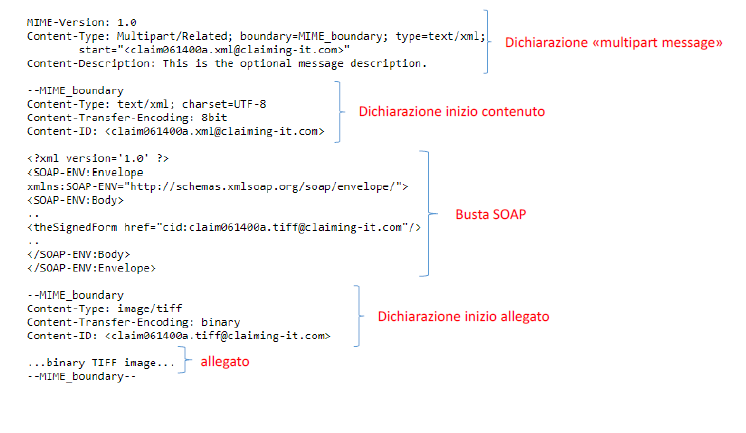 Esempio di messaggio di richiesta <InvioDocumentoWARequest xmlns="http://soa.inps.it/DichiarazioniReddituali/DichiarazioniReddituali.xsd">  <Fornitore CodiceFornitore="01154010399" TipoFornitore="CAF" CodiceUfficioFornitore="000" CodiceFiscaleOperatore="BNSMNL82S24HXXXX" />  <Campione Anno="2015" Procedura="4" />	  <Dichiarazione IDDichiarazione="INPS-ISEE-2015-01032997Q-00" CFSoggetto="TNOLCU71E05FXXXX" />  <Documento TipoDocumento="1" DocumentoNumero="SAS2222" DocumentoEnteRilascio="Comune di Roma"   DocumentoDtRilascio="2016-01-24" DocumentoDtScadenza="2020-01-24"    DichiarazioneResponsabilita="true" Signature="5EDE6EE501BC0F308A822FEE2CF2B814XXXXX"    NomeDocumento="CartaIdentita.pdf" /></InvioDocumentoWARequest>Esempio di messaggio di risposta <InvioDocumentoWAResponse xmlns="http://soa.inps.it/DichiarazioniReddituali/DichiarazioniReddituali.xsd">  <Response Anno="2015" Esito="0"            IDDichiarazione="INPS-ISEE-2015-01032997Q-00"            IDDocumento="61823" Procedura="4">    <ElencoInformative>      <Messaggio Testo="COD26 - Inserimento avvenuto correttamente" Tipo="INFO" />    </ElencoInformative>  </Response></InvioDocumentoWAResponse>XSD associati alla Request, Response ed eventuale eccezioneAzione “RecuperaProtocolloDocumento”L’azione “RecuperaProtocolloDocumento” consente di recuperare il protocollo di riferimento del documento precedentemente caricato.Messaggio di richiestaLa richiesta prevede la valorizzazione dei seguenti campi:CodiceFornitore(obbligatorio): codice\descrizione che identifica il soggetto che inoltra la richiesta. Rappresenta la P.IVA o il Codice Fiscale del CAFTipoFornitore(obbligatorio): tipo soggetto che inoltra la richiesta (“CAF”)CodiceUfficioFornitore(obbligatorio): Codice dell’ufficio territoriale del soggetto che inoltra la richiesta, secondo la codifica nota all’Istituto. In caso di Tipo fornitore = CAF, va indicato il codice periferico di 3 cifreCodiceFiscaleOperatore(obbligatorio): Codice Fiscale dell’operatore che inoltra la richiestaAnno(obbligatorio): l’anno del CampioneProcedura(obbligatorio): Questo parametro dipende dalla tipologia di dichiarazione, ISEE, ICRIC, RED e dall'anno. Vedere sotto i tipi possibili.1: RED - Ordinaria102: RED - Sollecito 2012103: RED - Sollecito 2013104: RED - Sollecito 2014115: RED - Sollecito 2015116: RED - Sollecito 2016117: RED - Sollecito 2017118: RED - Sollecito 2018119: RED - Sollecito 20192: ICRIC - Ordinaria202: ICRIC - Sollecito 2012203: ICRIC - Sollecito 2013204: ICRIC - Sollecito 2014205: ICRIC - Sollecito 2015217: ICRIC - Sollecito 2017218: ICRIC - Sollecito 20184: ISEEIDDichiarazione(obbligatorio): L'identificativo della dichiarazione per cui si vuole caricare il documentoCFSoggetto(obbligatorio): Il codice fiscale del soggetto di riferimento della dichiarazione per cui si vuole inviare il documentoIDDocumento(obbligatorio): L'identificativo del documento per cui si richiede il ProtocolloEsempio di messaggio di richiesta <RecuperaProtocolloDocumentoRequest xmlns="http://soa.inps.it/DichiarazioniReddituali/DichiarazioniReddituali.xsd" IDDocumento="51802">  <Fornitore CodiceFornitore="01154010399" TipoFornitore="CAF" CodiceUfficioFornitore="000" CodiceFiscaleOperatore="RSSMRA56A01HXXXX" />  <Campione Anno="2015" Procedura="4" />	  <Dichiarazione IDDichiarazione="INPS-ISEE-2015-01032997Q-XX" CFSoggetto="TNOLCU71E05FXXXX" /></RecuperaProtocolloDocumentoRequest>Esempio di messaggio di risposta <RecuperaProtocolloDocumentoResponse xmlns="http://soa.inps.it/DichiarazioniReddituali/DichiarazioniReddituali.xsd"><Response Anno="2015" Esito="0" IDDichiarazione="INPS-ISEE-2015-01032997Q-00" 	IDDocumento="51802" Procedura="4" Protocollo="INPS.4904.18/01/2018.0000010">            <ElencoInformative>               <Messaggio Testo="COD36 - Il Protocollo è presente" Tipo="INFO"/>            </ElencoInformative>         </Response></RecuperaProtocolloDocumentoResponse>XSD associati alla Request, Response ed eventuale eccezioneELENCO codiciPer consentire una corretta gestione applicativa delle risultanze dell’oggetto ElencoInformative sono stati inseriti i seguenti codici all’interno del campo Testo già esistente:Il codice sarà composto da 5 caratteri alfanumerici, i primi 3 ad indicare il tipo di dichiarazione DIC (Invalidità Civile/ICRIC), RED ed DOC(per la gestione dei metodi InvioDocumento e RecuperaProtocolloDocumento)Codici Messaggio - ElencoInformativeREVISIONI DEL DOCUMENTOREVISIONI DEL DOCUMENTOREVISIONI DEL DOCUMENTOREVISIONI DEL DOCUMENTOREVISIONI DEL DOCUMENTON°RevisioneData RevisioneNote sul tipo di revisioneRedatto daApprovato da RP5.001/08/2017Eliminati i metodi di RecuperoAnagraficaUnicaModificato il tracciato XSD RecuperoAnagraficaREDResponseS.Pacini6.016/10/2017Modificato il tracciato XSD RecuperoAnagraficaICRICResponseCreazione ed inserimento Codici (RED ed ICRIC) all’interno del campo Testo dell’oggetto MessaggioS.Pacini7.001/02/2018Aggiunto nuovo metodo InvioDocumentoAggiunto nuovo metodo RecuperaProtocolloDocumentoCreazione ed inserimento Codici, in riferimento ai nuovi metodi, all’interno del campo Testo dell’oggetto MessaggioS.PaciniFederico Marchio7.108/02/2018Aggiornamento documentazione di esempio Busta Response “InvioDocumento”Aggiornamento schema InvioDocumentoResponse.xsdS.PaciniFederico Marchio7.217/10/2018Modifica descrizione azione InviaDocumentoAggiunto nuovo metodo InvioDocumentoWAA.PlacidiFederico Marchio7.331/10/2018Aggiornamento tracciato XSD RecuperoAnagraficaREDRequestAggiornamento tracciato XSD RecuperoAnagraficaICRICRequestAggiornamento Codici MessaggioA.Placidi7.618/03/2022Aggiornamento tracciato XSD InvioDocumentoRequest.xsdInvioDocumentoResponse.xsdInvioDocumentoWARequest.xsdInvioDocumentoWAResponse.xsdF.Marchio7.713/06/2022Aggiornamento campo ProceduraF.Marchio7.830/06/2022RecuperaProtocolloDocumentoRequest.xsdRecuperaProtocolloDocumentoResponse.xsdF. MarchioValoreDescrizione1carta identità2passaporto3patente4Patente nautica5Libretto di pensione6Patentino di abilitazione alla conduzione di impianti termici7Porto d'armiValoreDescrizione1carta identità2passaporto3patente4Patente nautica5Libretto di pensione6Patentino di abilitazione alla conduzione di impianti termici7Porto d'armiTESTOTIPODIC00 -	CodiceFiscalePensionato non presente                                                                                                                                                                                                              ERRORDIC01 -	CodiceFiscalePensionato non corretto                                                                                                                                                                                       ERRORDIC02 -	Anno non presente                                                                                                                                                                                                             ERRORDIC03 -	Anno non corretto                                                                                                                                                                                                             ERRORDIC04 -	Anno non consentito (minimo 2011)                                                                                                                                                                                             ERRORDIC05 -	TipoCampagna non presente                                                                                                                                                                                                     ERRORDIC06 -	TipoCampagna non corretto                                                                                                                                                                                                     ERRORDIC07 -	Utente (Id Fornitore) non presente                                                                                                                                                                                            ERRORDIC08 -	Fornitore non censito in archivio                                                                                                                                                                                             ERRORDIC09 -	Fornitore non convenzionato per l'anno selezionato                                                                                                                                                                            ERRORDIC10 -	Il soggetto $Nome$ $Cognome$ è interessato alla campagna RED                                                                                                                                   INFODIC11 -	Posizione non interessata alla campagna INVCIV                                                                                                                                                                                ERRORDIC12 -	Il soggetto $Nome$ $Cognome$ è interessato alla campagna Dichiarazioni di Responsabilità (con Stringa: $Matricola$)                                                                                                           INFODIC32 - C'è #0#una pensione interessata alla dichiarazione di responsabilità ma non corrisponde ai parametri impostatiERRORDIC33 - C'è #0#una pensione interessata alla dichiarazione di responsabilità ma non è disponibile ai sensi dell'articolo 4 della convenzioneERRORDIC34 - Ci sono #0##1# pensioni interessate alla dichiarazione di responsabilitàERRORDIC35 - Stringa anno precedente obbligatorioERRORDIC36 - Stringa anno precedente non presenteERRORDIC37 - Codice fiscale non presenteERRORDIC38 - Codice fiscale non presente e non congruo con la chiave pensioneERRORDIC39 - Codice fiscale e chiave pensione non presentiERRORDIC40 - Chiave pensione non trovata per il codice fiscale del pensionatoERRORDIC99 -	Errore generale di sistema ($Error$)                                                                                                                                                                                         FATALRED01 - Dati fornitore non passati in input                                                                                                                                                                                           ERRORRED02 - Dati Campagna non passati in input                                                                                                                                                                                            ERRORRED03 - CodiceFornitore non corretto                                                                                                                                                                                                  ERRORRED04 - TipoFornitore non corretto                                                                                                                                                                                                    ERRORRED05 - CodiceUfficioFornitore non corretto                                                                                                                                                                                           ERRORRED06 - CodiceFiscaleOperatore non corretto                                                                                                                                                                                           ERRORRED07 - TipoCampagna non corretto                                                                                                                                                                                                     ERRORRED08 - AnnoCampagna non corretto                                                                                                                                                                                                     ERRORRED09 - FlagDelega non corretto                                                                                                                                                                                                       ERRORRED10 - CFSoggettoDichiarante non presente                                                                                                                                                                                            ERRORRED11 - CFSoggettoDichiarante non Corretto                                                                                                                                                                                            ERRORRED12 - Consenso non presente                                                                                                                                                                                                         ERRORRED13 - Problema nel recupero dei fornitori                                                                                                                                                                                           ERRORRED14 - Fornitore non censito in archivio                                                                                                                                                                                             ERRORRED15 - Problema nel recupero della Black List                                                                                                                                                                                        ERRORRED16 - Fornitore non autorizzato!                                                                                                                                                                                                    ERRORRED17 - Problema nel recupero delle campagne                                                                                                                                                                                          ERRORRED18 - Nessuna campagna attiva trovata per l'anno richiesto                                                                                                                                                                          ERRORRED19 - Posizione non interessata alla campagna RED.                                                                                                                                                                                  ERRORRED20 - Problema nel recupero del nucleo                                                                                                                                                                                              ERRORRED21 - Problema nel recupero del titolare                                                                                                                                                                                            ERRORRED22 - Attenzione! Matricola anomala presenza di Codice Rigo 99. Non è possibile procedere con l'acquisizione dei redditi tramite campagna RED. Per l’acquisizione dei redditi il titolare deve rivolgersi alla sede INPS competente.ERRORRED23 - Formato matricola non corretto                                                                                                                                                                                                ERROR  RED24 - Dichiarazione RED non acquisibile tramite CAF in quanto il nucleo ha dichiarato zero redditi nei due anni precedenti.                                                                                                         ERROR  RED25 - Problema nel recupero delle voci anagrafiche                                                                                                                                                                                  ERROR  RED26 - Il soggetto $Nome$ $Cognome$ è interessato alla campagna RED(con Stringa: $Matricola$)                                                                                                                                        INFO   RED27 - Problema nel recupero delle Pensioni                                                                                                                                                                                          ERROR  RED28 - E’ presente una Dichiarazione RED ZERO REDDITI Intero Nucleo Reddituale per l’anno reddito 2015WARNINGRED29 – Categoria non presenteERRORRED30 - Sede non presenteERRORRED31 - Certificato non presenteERRORRED32 - La data della delega non è presenteERRORRED33 - Il numero della delega non è presenteERRORCOD01 -	 Fornitore non valorizzatoERROR  COD02 - Codice Fornitore non valorizzatoERROR  COD03 -	 Codice Ufficio Fornitore non valorizzatoERROR  COD04 - Tipo Fornitore non valorizzatoERROR  COD05	Campione non valorizzatoERROR  COD06	Anno Campione non valorizzatoERROR  COD07 -	Procedura Campione non valorizzato       ERROR  COD08	- Dichiarazione non valorizzatoERROR  COD09	- CFSoggetto Dichiarazione non valorizzatoERROR  COD10	- IDDichiarazione Dichiarazione non valorizzatoERROR  COD11	- Documento non valorizzatoERROR  COD12	- Tipo Documento non riconosciutoERROR  COD13	- Documento da inviare non valorizzatoERROR  COD14	- Signature non valorizzatoERROR  COD15	- Nome Documento non valorizzatoERROR  COD16	- Il documento non ha l'estensioneERROR  COD17	- Campione non trovatoERROR  COD18	- Campione ChiusoERROR  COD19	- Dichiarazione non trovataERROR  COD20	- Dichiarazione non abilitata all'invio di documentazioneERROR  COD21	- Il fornitore non coincide con quello della dichiarazioneERROR  COD22	- Il CF del Soggetto non coincide con quello della dichiarazioneERROR  COD23	- La Signature del documento non trova riscontroERROR  COD24	- Problema nel trasformazione del documentoERROR  COD25	- Estensione non correttaERROR  COD26	- Inserimento avvenuto correttamenteINFOCOD27	- Problema durante l'inserimento del documentoERROR  COD28	- Dimensione del documento non valida, deve essere inferiore ai 2 MBERROR  COD29	- Deve essere dichiarata la Responsabilità - il campo DichiarazioneResponsabilita deve essere trueERROR  COD30	- Deve essere dichiarata la Conformità - il campo DichiarazioneConformita deve essere trueERROR  COD31	- Deve essere dichiarata una modalità di conservazione validaERROR  COD32	- Deve essere specificata una descrizione per il Tipo di Documento AltroERROR  COD33	- IDDocumento non validoERROR  COD34	- Il Documento cercato non esisteERROR  COD35	- Il documento non è ancora stato protocollato, si prega di riprovare più tardiWARNINGCOD36	- Il Protocollo è presenteINFOCOD37	- CodiceFiscaleOperatore non valorizzatoERROR  COD98	- Errore:ERROR  COD99	- Problema durante il recupero dei messaggi di erroreERROR  